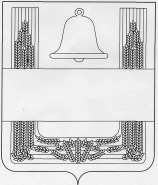 ПОСТАНОВЛЕНИЕадминистрации сельского поселения Нижне-Колыбельский  сельсовет Хлевенского муниципального районаЛипецкой области13 июня 2019  года                с. Нижняя Колыбелька                           № 50О признании утратившими силу некоторых  постановлений администрации  сельского поселения Нижне-Колыбельский   сельсовет  Хлевенского муниципального района Липецкой областиРассмотрев протест прокуратуры № 54-2019 (ВГ № 005126) от 04.06.2019 года, в целях приведения нормативных правовых актов администрации сельского поселения Нижне-Колыбельский  сельсовет Хлевенского муниципального района Липецкой области в соответствие с действующим законодательством, руководствуясь Уставом сельского поселения Нижне-Колыбельский  сельсовет Хлевенского муниципального района, администрация сельского поселения Нижне-Колыбельский  сельсоветПОСТАНОВЛЯЕТ:1. Признать утратившими силу следующие постановления администрации сельского поселения Нижне-Колыбельский сельсовет Хлевенского  муниципального района Липецкой области Российской Федерации:- от 20 февраля   2013 года  № 17 «Об утверждении  административного регламента предоставления     муниципальной             услуги «Выдача документов (выписки из домовой книги, выписки   из   похозяйственной  книги,  справок)»;- от 28 июня  2016 года  № 47 «О внесении изменений в постановлениеадминистрации сельского поселения Нижне-Колыбельский сельсовет Хлевенского муниципального района Липецкой области от 20.02.2013 года № 17 «Об утверждении административного регламента  по предоставлениюмуниципальной услуги «Выдача документов (выписки из  домовой книги, похозяйственной книге, справок)»;- от 24 октября   2016 года  № 82 «О внесении изменений в постановлениеадминистрации сельского поселения Нижне-Колыбельский сельсовет Хлевенского муниципального района Липецкой области от 20.02.2013 года № 17 «Об утверждении административного регламента  по предоставлениюмуниципальной услуги «Выдача документов (выписки из  домовой книги, похозяйственной книге, справок)»;- от 27 февраля    2018 года  № 19 «О внесении изменений в постановлениеадминистрации сельского поселения Нижне-Колыбельский сельсовет Хлевенского муниципального района Липецкой области от 20.02.2013 года № 17 «Об утверждении административного регламента  по предоставлениюмуниципальной услуги «Выдача документов (выписки из  домовой книги, похозяйственной книге, справок)»;2. Настоящее постановление вступает в силу со дня его принятия и подлежит обнародованию.3. Контроль за исполнением настоящего постановления оставляю за собой.Глава администрации сельского  поселенияНижне-Колыбельский  сельсовет  Хлевенского муниципального района		                             	Н.Н.Ушаков.